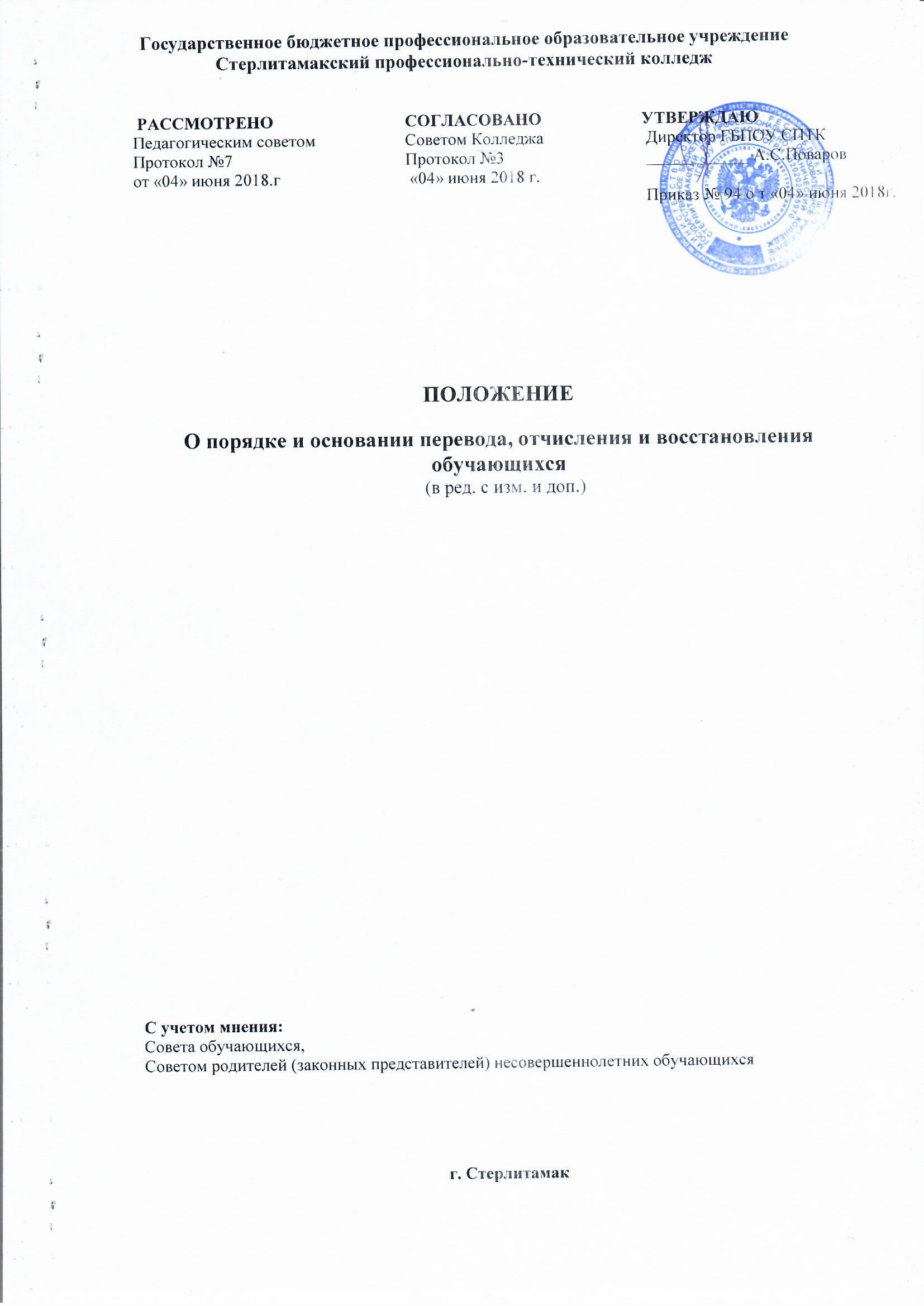 1.Общие положенияНастоящее Положение разработано в соответствии с:  - Федеральный закон от 29.12.2012 № 273-ФЗ (ред. от 17.02.2023) "Об образовании в Российской Федерации" (с изм. и доп., вступ. в силу с 28.02.2023) ст. 30; - Приказ Минпросвещения России от 24.08.2022 № 762 (ред. от 20.12.2022) "Об утверждении Порядка организации и осуществления образовательной деятельности по образовательным программам среднего профессионального образования" (Зарегистрировано в Минюсте России 21.09.2022 № 70167), (срок действия до 1 марта 2029г.);- Приказ Минобрнауки России от 10.02.2017 № 124 "Об утверждении Порядка перевода обучающихся в другую организацию, осуществляющую образовательную деятельность по образовательным программам среднего профессионального и (или) высшего образования" (Зарегистрировано в Минюсте России 05.05.2017 № 46619)- Приказ Минобрнауки России от 13.06.2013 № 455 "Об утверждении Порядка и оснований предоставления академического отпуска обучающимся" (Зарегистрировано в Минюсте России 28.06.2013 N 28912) ;- Приказ Минобрнауки России от 06.06.2013 № 443 (ред. от 07.04.2017) "Об утверждении Порядка и случаев перехода лиц, обучающихся по образовательным программам среднего профессионального и высшего образования, с платного обучения на бесплатное" (Зарегистрировано в Минюсте России 19.07.2013 № 29107), (данный документ включен в перечень НПА, на которые не распространяется требование об отмене с 01.01.2021, установленное ФЗ от 31.07.2020 № 247-ФЗ);- Положения о порядке зачета организацией, осуществляющей образовательную деятельность, результатов освоения обучающимися учебных предметов, курсов, дисциплин (модулей), практики, дополнительных образовательных программ в других организациях, осуществляющих образовательную деятельность.  - Уставом ГБПОУ СПТК (далее – Колледж) и регламентирует порядок движения контингента обучающихся из Колледжа, в том числе, правила перевода обучающихся в Колледж из других образовательных организаций, порядок отчисления и восстановления, правила предоставления академического отпуска. 1.2. Настоящее положение о порядке и основании перевода, отчисления и восстановления обучающихся ГБПОУ Стерлитамакский профессионально-технический колледж (далее Положение) действует в следующих случаях:•при переводе обучающегося ГБПОУ Стерлитамакский профессионально-технический колледж, (далее Колледж) с одной специальности на другую;•при переводе обучающегося Колледжа с одной формы обучения на другую;•при переводе обучающегося с платного обучения на обучение за счет средств бюджета;•при переводе обучающегося, обучающихся по основным профессиональным образовательным программам среднего профессионального образования из других профессиональных образовательных учреждений (или подразделений высших учебных заведений, реализующих основные профессиональные образовательные программы среднего профессионального образования);•при отчислении обучающихся из числа обучающегося Колледжа до окончания срока обучения;•при восстановлении лиц, отчисленных из Колледжа до окончания срока обучения.2. Порядок перевода2.1. Порядок перевода из иной образовательной организации. 2.1.1. Перевод обучающегося может осуществляться как на ту же профессию или специальность, уровень среднего профессионального образования и форму обучения, по которым обучающийся обучался в другом образовательном учреждении, так и на другую профессию или специальность, уровень среднего профессионального образования и (или) форму обучения. 2.1.2. Перевод обучающихся на места, финансируемые за счет бюджетных средств осуществляется в соответствии с Порядком и случаями перехода лиц, обучающихся по образовательным программам СПО и ВПО, с платного обучения на бесплатное, утвержденным приказом Министерства образования и науки РФ от 06.06.2013 №443. 2.1.3. Перевод обучающихся осуществляется на свободные места на соответствующем курсе по профессии или специальности, на которую обучающийся хочет и может по уровню образования перейти. 2.1.4. Обучающийся должен представить личное заявление о приеме в порядке перевода и справки о периоде обучения. В заявлении указывается курс, профессия или специальность, форма обучения, на которые обучающийся хочет перейти. 2.1.5. Если количество вакантных мест меньше количества поданных заявлений от обучающихся, то проводится отбор лиц, наиболее подготовленных для продолжения образования, на конкурсной основе по результатам аттестации. 2.1.6.  При положительном решении вопроса о переводе по результатам аттестации и конкурсного отбора ОО выдает обучающемуся справку установленного образца. 2.1.7.  Обучающийся представляет в прежнее образовательное учреждение указанную справку, а также личное заявление об отчислении в связи с переводом и о необходимости выдачи ему академической справки и документа об образовании. 2.1.8. На основании представленных документов руководитель прежнего образовательного учреждения в течение 10 дней со дня подачи заявления издает приказ об отчислении обучающегося с формулировкой: «Отчислен в связи с переводом в ОО». 2.1.9. При этом обучающемуся выдается документ об образовании и (или) о квалификации (из личного дела), а также справка о периоде обучения установленного образца. 2.1.10. Обучающийся сдает студенческий билет и зачетную книжку. 2.1.11. В личном деле обучающегося остается копия документа об образовании и (или) о квалификации (при наличии), заверенная Колледжем, выписка из приказа об отчислении в связи с переводом, студенческий билет и зачетная книжка. 2.1.12. Обучающийся представляет в образовательное учреждение документ об образовании и справку о периоде обучения.  2.1.13. После представления указанных документов, директор Колледжа издает приказ «О зачислении обучающегося в порядке перевода». 2.1.14. В Колледже формируется и ставится на учет личное дело обучающегося, в которое заносится заявление о приеме в порядке перевода, академическая справка, документ об образовании и выписка из приказа о зачислении в порядке перевода, а также договор о получении образования. 2.1.15. Обучающемуся выдается студенческий билет и зачетная книжка, в которую на основании справки об обучении вносятся записи о всех ранее пройденных аттестациях. Записи заверяются подписью заведующего отделением, при этом графа «Дата» не заполняется. 2.1.16. Если обучающийся успешно прошел аттестацию, но по итогам аттестации какие-либо дисциплины (МДК) и (или) виды учебных занятий  не могут быть зачтены обучающемуся, то зачисление обучающегося осуществляется с условием последующей ликвидации академической задолженности. В этом случае в приказе о зачислении может содержаться запись об утверждении индивидуального учебного плана обучающегося, который должен предусматривать ликвидацию академической задолженности. 2.2. Порядок перевода внутри Колледжа для обучения по другой профессиональной образовательной программе. 2.2.1. Перевод обучающегося для обучения по другой профессиональной образовательной программе внутри Колледжа производится на основании его личного заявления (для несовершеннолетних - завизированного согласием одного из родителей (законных представителей). На заявлении заведующий отделением, на которое переводится обучаемый, делает отметку (запись) о соответствии программ или возможности ликвидации разности в них, заявление должно быть поддержано заместителем директора. В приказе о переводе обязательно указывается на обучение по какой образовательной профессиональной программе осуществляется перевод и срок ликвидации образующейся академической задолженности, если имеется разница в программах. 2.2.2. Правила и порядок перевода обучающихся с платного обучения на бюджетное регламентируется с Порядком и случаями перехода лиц, обучающихся по образовательным программам СПО и ВПО, с платного обучения на бесплатное, утвержденным приказом Министерства образования и науки РФ от 06.06.2013 №443.   2.2.3. Перевод обучающегося с платного обучения на обучение за счет средств бюджета возможен не ранее окончания 1-го курса по личному заявлению при наличии свободных бюджетных мест по соответствующей профессии или специальности, курсу и форме обучения.2.2.4. Количество вакантных бюджетных мест определяется как разница между контрольными цифрами соответствующего года приема (количество мест приема на первый год обучения) и фактическим количеством обучающихся по соответствующей образовательной программе соответствующей профессии или специальности, курсу и форме обучения2.2.5. Информация о количестве вакантных бюджетных мест, сроках подачи обучающимися о переходе с платного обучения на обучение за счет средств бюджета размещается на официальном сайте Колледжа в сети «Интернет».2.2.6. Право на переход с платного обучения на обучение за счет средств бюджета имеет обучающийся в Колледже на основании договора об оказании платных образовательных услуг, не имеющий на момент подачи заявления академической задолженности, дисциплинарных взысканий, задолженности по оплате обучения, при наличии одного из следующих условий: а) наличие у обучающегося по итогам двух предшествующих семестров оценок «отлично» и «хорошо», по всем элементам основной профессиональной образовательной программы, предусмотренным учебным планом, из них не менее 75% отметок «отлично»; сдача экзаменов за два семестра обучения, предшествующих подаче заявления, на оценку «отлично».б) отнесения к следующим категориям граждан: детей-сирот и детей, оставшихся без попечения родителей, а также лицам из числа детей–сирот и детей, оставшихся без попечения родителей; в) граждан в возрасте до двадцати лет, имеющих только одного родителя - инвалида I группы, если среднедушевой доход семьи ниже величины прожиточного минимум, установленного в Республике Башкортостан; имеющих (законных представителей) или единственного родителя (законного представителя).2.2.7. Решение о переходе обучающегося с платного обучения на обучение за счет средств бюджета принимается Советом Колледжа с учетом мнения представителя ученического совета Колледжа.Материалы для принятия Советом Колледжа решения о переходе обучающегося с платного обучения на обучение за счет средств бюджета представляет учебная часть 2.2.8. Обучающийся, желающий перейти на вакантное бюджетное место, представляет в колледж   мотивированное заявление на имя директора Колледжа о переходе с платного обучения на обучение за счет средств бюджета.К заявлению обучающегося прилагаются следующие документы: а) подтверждающие отнесение данного обучающегося к указанным в подпунктах б) -в) пункта 2.2.6. настоящего Положения категориям граждан (в случае отсутствия в личном деле студента);б) подтверждающие особые достижения в учебной, научно-исследовательской, культурно-творческой и спортивной деятельности образовательной организации (при наличии).2.2.9.Учебная часть в пятидневный срок с момента поступления заявления от обучающегося визирует указанное заявление и передает директору Колледжа с прилагаемыми к нему документами, а также информацией, содержащей сведения: о результатах промежуточной аттестации за два семестра, предшествующих подаче заявления о переходе с платного обучения на обучение за счет средств бюджета; об отсутствии дисциплинарных взысканий; об отсутствии задолженности по оплате обучения.2.2.10. При рассмотрении заявлений, обучающихся приоритет отдается: а) в первую очередь – обучающимся, соответствующим условию, указанному в подпункте. «а». пункта 2.2.6. настоящего Положения; б) во вторую очередь- обучающимся, соответствующим условию, указанному в подпункте «б» пункта 2.2.6. настоящего Положения; в) в третью очередь- обучающимся, соответствующим условию, указанному в подпункте «в» пункта 2.2.6. настоящего Положения.2.2.11.При наличии двух и более кандидатов одной очереди на одно вакантное бюджетное место приоритет отдается: а) в первую очередь – обучающимся, имеющим более высокие результаты по итогам промежуточной аттестации двух семестров, предшествующих подаче заявления о переходе с платного обучения на обучение за счет средств бюджета; б) во вторую очередь- обучающимся, имеющим особые достижения в учебной, научно-исследовательской, общественной, культурно- творческой и спортивной деятельности Колледжа. При наличии двух и более кандидатов первой очереди на одно вакантное бюджетное место приоритет отдается обучающимся, имеющим особые достижения в учебной, научно-исследовательской, общественной, культурно- творческой и спортивной деятельности Колледжа.2.2.12. В результате рассмотрения заявления обучающегося, прилагаемых к нему документов и информации учебной части принимается одно из следующих решений: о переходе с платного обучения на обучение за счет средств бюджета; об отказе в переходе с платного обучения на обучение за счет средств бюджет.2.2.13. Решение о переходе с платного обучения на обучение за счет средств бюджета принимается Советом Колледжа с учетом количества вакантных бюджетных мест и приоритетов, расставленных в соответствии с 2.2.10. и 2.2.11. настоящего Положения.2.2.14. При заполнении имеющихся вакантных мест с учетом приоритетов, расставленных в соответствии с пунктами 2.2.10. и 2.2.11. настоящего Положения, в отношении оставшихся заявлений, обучающихся принимается решение об отказе в переходе платного обучения на обучение за счет средств бюджета.2.2.15. Решение Совета Колледжа доводится до сведения обучающихся путем размещения протокола заседания Совета Колледжа на официальном сайте Колледжа в сети «Интернет».2.2.16. В случае положительного решения о переводе обучающегося с платного обучения на обучение за счет средств бюджета директором Колледжа издается соответствующий приказ не позднее 10 календарных дней с даты принятия решения о таком переходе2.2.17. Заявление обучающегося на перевод, прилагаемые к нему документы, копия приказа о переводе вносятся в личное дело обучающегося.2.3. Перевод обучающегося в другую организацию, осуществляющую образовательную деятельность по образовательным программам среднего профессионального образования2.3.1. Настоящий Порядок не распространяется на:- перевод лиц, обучающихся по образовательным программам среднего профессионального и высшего образования, в другие организации, осуществляющие образовательную деятельность, в случае прекращения деятельности организации, осуществляющей образовательную деятельность, аннулирования соответствующей лицензии, лишения ее государственной аккредитации по соответствующей образовательной программе, истечения срока действия государственной аккредитации по соответствующей образовательной программе;- перевод лиц, обучающихся по образовательным программам среднего профессионального и высшего образования, в другие организации, осуществляющие образовательную деятельность по соответствующим образовательным программам, в случае приостановления действия лицензии, приостановления действия государственной аккредитации полностью или в отношении отдельных уровней образования, укрупненных групп профессий, специальностей и направлений подготовки;- перевод обучающихся из одной федеральной государственной организации, осуществляющей образовательную деятельность и находящейся в ведении органов, указанных в части 1 статьи 81 Федерального закона от 29 декабря 2012 г. N 273-ФЗ "Об образовании в Российской Федерации", в другую такую организацию.2.3.2. Сроки проведения перевода, в том числе сроки приема документов, необходимых для перевода, определяются принимающей организацией с учетом требований настоящего Порядка.2.3.3. Перевод обучающегося осуществляется при наличии вакантных мест, имеющихся в принимающей организации для перевода обучающихся из одной организации в другую организацию. Количество вакантных мест для перевода определяется принимающей организацией с детализацией по образовательным программам, формам обучения, курсам обучения с указанием количества вакантных мест для перевода финансируемых за счет бюджетных ассигнований федерального бюджета, бюджетов субъектов Российской Федерации, местных бюджетов, по договорам об образовании за счет средств физических и (или) юридических лиц. 2.3.4. Перевод обучающихся, за исключением перевода обучающихся по образовательной программе с использованием сетевой формы реализации, осуществляется:- с программы подготовки квалифицированных рабочих, служащих на программу подготовки квалифицированных рабочих, служащих;- с программы подготовки специалистов среднего звена на программу подготовки специалистов среднего звена;- с программы подготовки квалифицированных рабочих, служащих на программу подготовки специалистов среднего звена;- с программы подготовки специалистов среднего звена на программу подготовки квалифицированных рабочих, служащих.2.3.5. Перевод осуществляется при наличии образования, требуемого для освоения соответствующей образовательной программы, в том числе при получении его за рубежом.2.3.6. Перевод на обучение за счет бюджетных ассигнований осуществляется:- при отсутствии ограничений, предусмотренных для освоения соответствующей образовательной программы за счет бюджетных ассигнований/если обучение по соответствующей образовательной программе не является получением второго или последующего соответствующего образования;- в случае если общая продолжительность обучения обучающегося не будет превышать более чем на один учебный год срока освоения образовательной программы, на которую он переводится, установленного федеральным государственным образовательным стандартом, государственным образовательным стандартом или образовательным стандартом, утвержденным организацией, имеющей в соответствии с Федеральным законом N 273-ФЗ право самостоятельно разрабатывать и утверждать образовательные стандарты (с учетом формы обучения и иных оснований, влияющих на срок освоения образовательной программы).2.3.7. По заявлению обучающегося, желающего быть переведенным в другую образовательную организацию, исходная организация в течение 5 рабочих дней со дня поступления заявления выдает обучающемуся справку о периоде обучения, в которой указываются уровень образования, на основании которого поступил обучающийся для освоения соответствующей образовательной программы, перечень и объем изученных учебных предметов, курсов, дисциплин (модулей) (далее - учебные дисциплины), пройденных практик, выполненных научных исследований, оценки, выставленные исходной организацией при проведении промежуточной аттестации (далее - справка о периоде обучения).Обучающийся подает в принимающую организацию заявление о переводе с приложением справки о периоде обучения и иных документов, подтверждающих образовательные достижения обучающегося (иные документы представляются по усмотрению обучающегося) (далее - заявление о переводе). При переводе на обучение за счет бюджетных ассигнований в заявлении о переводе фиксируется с заверением личной подписью поступающего факт соответствия обучающегося требованию, указанному пункте 5.6. 2.3.8.  На основании заявления о переводе принимающая организация не позднее 14 календарных дней со дня подачи заявления о переводе в соответствии с настоящим Порядком оценивает полученные документы на предмет соответствия обучающегося требованиям, предусмотренным настоящим Порядком, и определения перечней изученных учебных дисциплин, пройденных практик, выполненных научных исследований, которые в случае перевода обучающегося будут перезачтены или переаттестованы в порядке, установленном принимающей организацией, и определяет период, с которого обучающийся в случае перевода будет допущен к обучению.2.3.9. В случае, если заявлений о переводе подано больше количества вакантных мест для перевода, принимающая организация помимо оценивания полученных документов проводит конкурсный отбор среди лиц, подавших заявления о переводе. По результатам конкурсного отбора принимающая организация принимает либо решение о зачислении на вакантные места для перевода обучающихся, наиболее подготовленных к освоению соответствующей образовательной программы (далее - решение о зачислении) либо решение об отказе в зачислении в отношении лиц, не прошедших по результатам конкурсного отбора. Порядок и сроки проведения конкурсного отбора определяются локальным нормативным актом организации.2.3.10. При принятии принимающей организацией решения о зачислении обучающемуся в течение 5 календарных дней со дня принятия решения о зачислении выдается справка о переводе, в которой указываются уровень среднего профессионального или высшего образования, код и наименование профессии, специальности или направления подготовки, на которое обучающийся будет переведен. Справка о переводе подписывается руководителем принимающей организации или исполняющим его обязанности, или лицом, которое на основании приказа наделено соответствующими полномочиями руководителем принимающей организации или исполняющим его обязанности, и заверяется печатью (при наличии) принимающей организации. К справке прилагается перечень изученных учебных дисциплин, пройденных практик, выполненных научных исследований, которые будут перезачтены или переаттестованы обучающемуся при переводе.2.3.11. Обучающийся представляет в исходную организацию письменное заявление об отчислении в порядке перевода в принимающую организацию (далее - заявление об отчислении) с приложением справки о переводе.2.3.12. Исходная организация в течение 3 рабочих дней со дня поступления заявления об отчислении издает приказ об отчислении обучающегося в связи с переводом в другую организацию (далее - отчисление в связи с переводом).2.3.13. Лицу, отчисленному в связи с переводом в другую организацию (далее - лицо, отчисленное в связи с переводом), в течение 3 рабочих дней со дня издания приказа об отчислении в связи с переводом выдаются заверенная исходной организацией выписка из приказа об отчислении в связи с переводом, оригинал документа об образовании или об образовании и о квалификации, на основании которого указанное лицо было зачислено в исходную организацию (далее - документ о предшествующем образовании) (при наличии в исходной организации указанного документа). Указанные документы выдаются на руки лицу, отчисленному в связи с переводом, или его доверенному лицу (при предъявлении выданной лицом, отчисленным в связи с переводом, и оформленной в установленном порядке доверенности) либо по заявлению лица, отчисленного в связи с переводом, направляются в адрес указанного лица или в принимающую организацию через операторов почтовой связи общего пользования (почтовым отправлением с уведомлением о вручении и описью вложения).Лицо, отчисленное в связи с переводом, сдает в исходную организацию в зависимости от категории обучающегося студенческий билет, зачетную книжку либо документы, подтверждающие обучение в исходной организации, выданные в случаях, предусмотренных законодательством. Российской Федерации или локальными нормативными актами.В исходной организации в личном деле лица, отчисленного в связи с переводом, хранятся в том числе копия документа о предшествующем образовании, заверенная исходной организацией, выписка из приказа об отчислении в связи с переводом, а также в зависимости от категории обучающегося студенческий билет, зачетная книжка либо документы, подтверждающие обучение в исходной организации, выданные в случаях, предусмотренных законодательством Российской Федерации или локальными нормативными актами.2.3.14. При переводе обучающегося, получающего образование за рубежом, пункты 2.3.11, 2.3.15 – 2.3.17 настоящего Порядка не применяются. Отчисление обучающегося, получающего образование за рубежом, осуществляется в соответствии с законодательством иностранного государства по месту его обучения, если иное не установлено международными договорами Российской Федерации.2.3.15. Лицо, отчисленное в связи с переводом, представляет в принимающую организацию выписку из приказа об отчислении в связи с переводом и документ о предшествующем образовании (оригинал указанного документа или его копию, заверенную в установленном порядке, или его копию с предъявлением оригинала для заверения копии принимающей организацией).При представлении документа о предшествующем образовании, полученном в иностранном государстве, лицо, отчисленное в связи с переводом, представляетсвидетельство о признании иностранного образования. Представление указанного свидетельства не требуется в следующих случаях:при представлении документа иностранного государства об образовании, которое соответствует части 3 статьи 107 Федерального закона № 273-ФЗ;если принимающая организация вправе самостоятельно осуществлять признание иностранного образования и (или) иностранной квалификации, которые не соответствуют условиям, предусмотренным частью 3 статьи 107 Федерального закона № 273-ФЗ;при представлении документа об образовании, соответствующего статье 6 Федерального закона от 5 мая 2014 г. N 84-ФЗ "Об особенностях правового регулирования отношений в сфере образования в связи с принятием в Российскую Федерацию Республики Крым и образованием в составе Российской Федерации новых субъектов - Республики Крым и города федерального значения Севастополя и о внесении изменений в Федеральный закон "Об образовании в Российской Федерации".2.3.16. Принимающая организация в течение 3 рабочих дней со дня поступления документов издает приказ о зачислении в порядке перевода из исходной организации лица, отчисленного в связи с переводом (далее - приказ о зачислении в порядке перевода).В случае зачисления по договорам об образовании за счет средств физических и (или) юридических лиц изданию приказа о зачислении в порядке перевода предшествует заключение договора об образовании.После издания приказа о зачислении в порядке перевода принимающая организация формирует личное дело обучающегося, в которое заносятся в том числе заявление о переводе, справка о периоде обучения, иные документы, подтверждающие образовательные достижения обучающегося (при наличии), документ о предшествующем образовании (оригинал или копия), выписка из приказа об отчислении в связи с переводом, выписка из приказа о зачислении в порядке перевода, а также договор об образовании, если зачисление осуществляется на обучение по договорам об образовании за счет средств физических и (или) юридических лиц.В течение 5 рабочих дней со дня издания приказа о зачислении в порядке перевода студентам выдаются студенческий билет и зачетная книжка. Иным категориям обучающихся в случаях, предусмотренных законодательством Российской Федерации или локальными нормативными актами, выдаются документы, подтверждающие их обучение в организации, осуществляющей образовательную деятельность.3.Отчисление из числа обучающихся Колледжа3.1 Решение об отчислении из числа обучающихся Колледжа, не получившего общего образования, принимается с учетом мнения его родителей (законных представителей) и согласуется с комиссией по делам несовершеннолетних администрации города.3.2  Не допускается отчисление обучающегося по инициативе администрации Колледжа во время их болезни, каникул, академического отпуска или отпуска по беременности и родам.3.3 Обучающийся может быть отчислен по инициативе обучающегося или родителей (законных представителей) несовершеннолетнего обучающегося, в том числе в случае его перевода для продолжения освоения образовательной программы в другую организацию, осуществляющую образовательную деятельность; в случаях, предусмотренных «Положением о порядке применения к обучающемуся и снятия с обучающегося мер дисциплинарного взыскания»   в случае, если обучающийся не ликвидировал в установленные сроки академическую задолженность;·в случае установления нарушения порядка приема в Колледж, повлекшего по вине обучающегося его незаконное зачисление при нарушении условий договора (для обучающихся на платной основе).Решение об отчислении из числа обучающихся до окончания срока окончания обучения по инициативе обучающегося принимается директором Колледжа на основании личного заявлению обучающегося или его законных представителей о выдаче документов с указанием причины (перемена места жительства, переход в другое учебное заведение, семейные обстоятельств, состояние здоровья, нежелание продолжать учебу и т.п.). В журнале учебных занятий секретарь учебной части делает запись «отчислен(а), пр. №». Обучающимся, отчисленным из учебного заведения, выдается справка об успеваемости установленного образца: если обучающийся отчислен с первого курса, справка об успеваемости выдается в обязательном порядке; если обучающийся отчислен до окончания срока обучения, справка об успеваемости выдается по его письменному заявлению. Все записи, предусмотренные формой академической справки, включая «нормативный период обучения по очной форме», производятся так же, как при заполнении приложения к диплому. В случае, если обучающийся, получающий академическую справку, не выполнял курсовых работ, не проходил какой-либо практики, не сдавал итоговых государственных экзаменов или не выполнял выпускной квалификационной работы, после соответствующих слов вписывается соответственно: «не выполнял(а)»; «не проходил(а)»; «не сдавал(а)»; «не выполнял(а)». Курсовые работы: не выполнял (не выполняла). Практика: не проходил (не проходила). Итоговые государственные экзамены: не сдавал (не сдавала). Выполнение и защита выпускной квалификационной работы: не выполнял (не выполняла). После слов «Выполнение выпускной квалификационной работы» для выпускников, представивших к защите свои работы, но не защитивших их, делается запись «не выполнил(а)». Выполнение и защита выпускной квалификационной работы: не выполнил (не выполнила). После записей всех изученных дисциплин указывается номер и дата приказа об отчислении в следующей редакции: «Приказ об отчислении от... №.».  Причина отчисления не указывается.Всего часов: 5412ч, в том числе аудиторных 4140ч.Приказ об отчислении от 04.02.2014 г. №23Конец документаВ случае, если обучающийся, не отчисляясь из Колледжа, просит выдать ему академическую справку, то на титульной стороне бланка после позиции «Завершил(а) обучение в» пишутся слова «Продолжает обучение», а на оборотной стороне бланка после записей всех изученных дисциплин, вместо номера и даты приказа об отчислении, указывается: «Справка выдана по требованию». Завершил(а) обучение вПродолжает обучение Всего часов: 5412ч, в том числе аудиторных 4140ч.Справка выдана по требованию-------------------Конец документа------------4. Восстановление обучающихся4.1.При восстановлении отчисленных обучающихся, обучавшийся по учебным планам, реализация которых на момент восстановления обучающегося в Колледже прекращена, или в случае, когда обучающийся до момента отчисления освоил образовательную программу не в полном объеме, учебная часть проводит сравнительный анализ действующих в Колледже учебных планов специальностей и данных, указанных в документах, подтверждающих объем и содержание освоенной студентом образовательной программы(учебных планах, сводных ведомостях, экзаменационных ведомостях, зачетной книжке).4.2. Восстановление на курс, с которого был отчислен обучавшийся возможно при условии, если количество единиц содержания учебной программы, не освоенных заданный курс, не превышает двух. Переаттестация и перезачет по единицам содержания образовательной программы осуществляется в соответствии Положением о перезачете и переаттестации учебных дисциплин, МДК и практик ГБПОУ СПТК                                                      4.3. При невозможности восстановления обучавшегося на курс(семестр), с которого он был отчислен, обучавшийся может быть восстановлен на предшествующий курс(семестр) на платную форму обучения.4.4. Вопрос о профессии, специальности и курсе с учетом соответствия образовательных программ в индивидуальном порядке решает директор Колледжа на основании личного заявления обучавшегося (его законных представителей) и представления учебной части.Приложение 1к Положению о порядке перевода, восстановления, отчисления обучающихсяДиректору ГБПОУ СПТКПоварову А.С.от__________________________________тел.:________________________________заявлениеПрошу перевести меня из ГБПОУ Стерлитамакского профессионально-технического колледжа в ________________________________________________________________________по собственному желанию.К заявлению прилагается:Справка о периоде обученияДатаПодписьПриложение 2к Положению о порядке перевода, восстановления, отчисления обучающихсяДиректору ГБПОУ СПТКПоварову А.С.от__________________________________тел.:________________________________заявлениеПрошу принять меня на _______________ курс из_________________________________________________________  в ГБПОУ Стерлитамакский профессионально-технического колледж по профессии ______________________________________________________________________по _______________ форме обучения, на бюджетной (внебюджетной) основе, в порядке перевода.К заявлению прилагается:Справка о периоде обученияДатаПодписьПриложение 3к Положению о порядке перевода, восстановления, отчисления обучающихсяДиректору ГБПОУ СПТКПоварову А.С.от__________________________________тел.:________________________________заявлениеПрошу отчислить меня из числа  обучающихся _______________ курса по профессии __________________________________________________________ по _______________ форме обучения, на бюджетной (внебюджетной) основе, в порядке перевода в _____________________________________________________с_____________________________________________________________________К заявлению прилагается:Справка о переводеДатаПодписьНаименование дисциплинОбщее количество часовИтоговая оценка Обществознание171отличноМатематика 285хорошоЭлектротехника46зачтеноНаименование дисциплинОбщее количество часовИтоговая оценка Обществознание171отличноМатематика 285хорошоЭлектротехника46зачтено